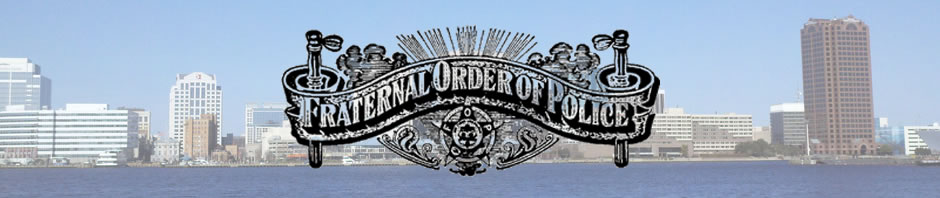 111 Harmony Road Norfolk Virginia 23502General Body Meeting August 16, 2023Board meeting convened: 0745		Adjourned: 	2045Opening Prayer: President LeePledge of Allegiance:  All participatedRoll Call of Officers:			Present			Excused		AbsentPresident Brian Lee			X		      			     Vice-President Mark Heckman		X				    2nd V.P. Josh Steele						X	             			     Treasurer/Treasurer Sid Delepine    	X		     	   		     Sergeant @ Arms Bob Miller	      	X	  			     		     Past President Keith Winingear					X		     	      Trustee	Jimmy Brewer  		      	XTrustee Jason Dooley 			XTrustee Bob Wash		      	X			     	     			Trustee Fred Jackson						X	   			   Trustee											X    Chaplain Steve Duke						X				State Director Bob Miller		X		     			     II.	Reading of minutes from last meeting/special meeting 	Motion to dispense: Jim Brewer	Seconded: Rick Bowling	Approved by majority vote, one no vote  Acceptance of Applications for Membership:  NOTHINGFirst Reading – Second Reading – Officer Reports:President: Animal Control Officers are eligible to joinDiscussed the acceptance of new members prior to graduation from academy, will become a member as soon as they are sworn in after graduationVice-President:	 Cameras for the building interior and exterior. $100 per camera and $100 per year Total of 5 cameras at a cost of $139.36 Chief Henson suggested contacting his son-in-law, Kelly Burgess 757-407-2162, about proper surveillance placement.Second Vice-President:	ExcusedSecretary’s/Treasurer’s Report: July 15 – August 15, 2023:				Balance		Income		  Expenses	Ending BalanceOperating Account:	$     9,319.84    	$ 3,041.97	$ 4,035.64	$  7,989.64Club Account:		$   10,986.05	$    714.00  	$ 2,203.11      	$  9,497.84  Merchandise Account:	$     2,777.15	$    000.00	$.   000.00	$  2,777.15Foundation Account:	$     7,331.60	$    000.00	$    000.00	$  7,331.60By-Laws: the board has approved the revised By-Laws for posting on the Lodge’s Web Page for their review.  Revised By-Laws will be voted on at the September meetingMotion to Accept:   Rick Bowling		Seconded: Jim BrewerApproved by Unanimous vote	Chaplain: AbsentSgt at Arms: NothingTrustees:Brewer:  NothingWash: NothingDirector: lodge 21 lost two members (passed away)a rookie in Henrico was paralyzed in auto accidentVA State Quarterly report is available upon requestCommittee Reports: Bob Wash reports that the gaming commission representative will be at the next meeting to cover everything.  It looks like we can make some money from this but we have to fund the gaming machine for payouts we make a 50% profit on earningsSid- By-Laws Changes – Board approved.  Will submit copy to Brian Lee for posting on the lodge website for membership to view for thirty days. Will post a copy in the club for reviewLegislative Bills:  NoneCommunications:  NoneReports of members sick/distress:  Pete Goumenis reports that Mo Joseph is in the hospitalChaplain has sent 7 cards to members sick or in distressUnfinished Business:  NONENew Business: Chief Henson asked if the new chief was planning on attending one of our meetings.Good of the Order: 50/50 Winner: 	$28 to member and $28.00 to the lodgeFood	Rollover Winner: Winner gets $293.00 Carlos Burns – Not here rolls over to next monthXII. Meeting Adjourned at 